        Adam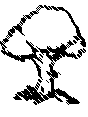           Eva         Kaïn         Abel       Noach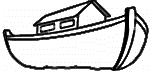         Sem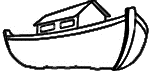        Cham        Jafeth       Mozes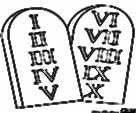        Mirjam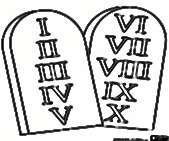        Aäron       Farao        Ruth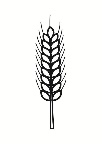 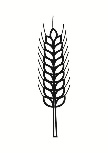 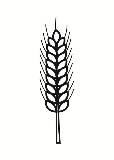       Naomi        Orpa        Boaz     Abraham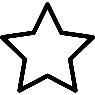         Sara         Izak       Ismaël        Daniël 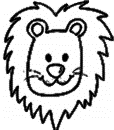      Sadrach       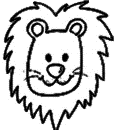       Mesach        Abednego              Izak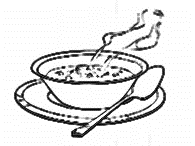       Rebekka       Jacob          Ezau        Jozef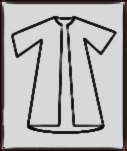        Ruben            Juda     Benjamin              Saul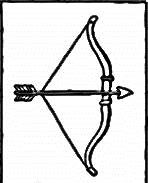        David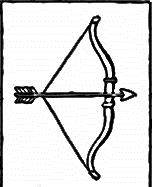        Goliath    Jonathan        Jeremia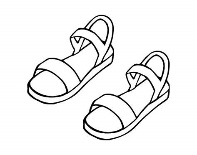         Jesaja         Elia        Elisa       Ester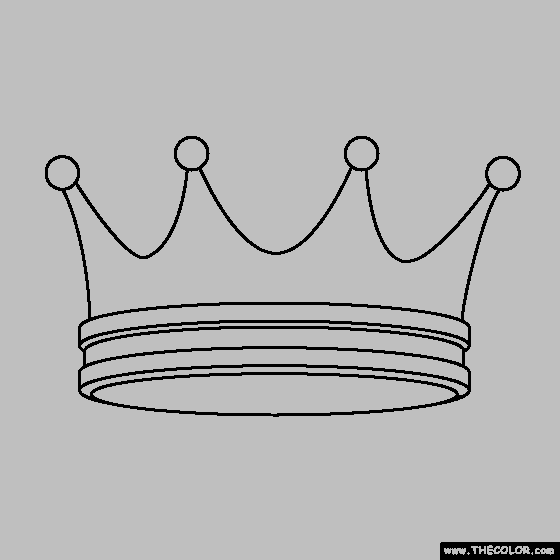     Ahasveros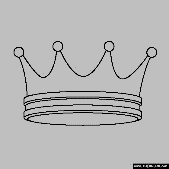        Haman    Mordekai        Jozef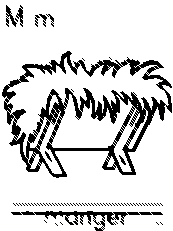         Maria        Jezus      Gabriël      Petrus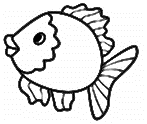       Jacobus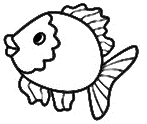      Johannes     Andreas      Simson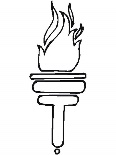       Gideon                  Debora         Samuël     